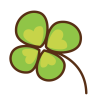 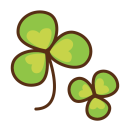 広報紙□□□□と広報委員の仕事内容について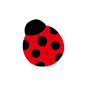 　・　🍀広報紙□□□□の基礎知識　🍀　・　・　・　🍀・　・　・　🍀　・　・　・　🍀　・　・◎年0回　□□□□に発行しています。今年度は00号～00号を発行予定です。◎A4サイズ8ページ・フルカラー（スクラム製本）です。スクラム製本とは？　二つ折りにした用紙を順番に重ね合わせただけの、ホチキス留めなしの新聞型製本です。◎基本が横書きレイアウトのため、左綴じの冊子になります。◎載せる内容は、ＰＴＡ活動がメインになります。保護者が『読みたくなる広報紙』を目指します！◎児童の顔がわかる写真の掲載OKです。ただし、児童の名札や体操服の記名は消して掲載します。・　🍀　・　・　・　🍀　・　・　・　🍀　・　・　・　🍀　・　・　・　🍀　・　・　・　🍀　・今年度は、編集係の委員を設けず、外注で編集作業を行います。そのため、広報委員全員で取材や企画を行います。広報委員の主な役割・仕事内容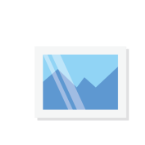 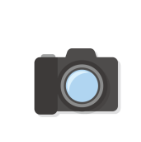 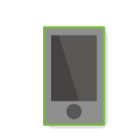 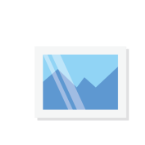 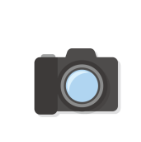 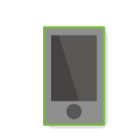 ◎学期初めの会議で、おおまかなレイアウトやデザイン案を検討する◎取材活動◎記事執筆◎写真撮影・掲載写真の選定児童の顔を写してOK！ぜひ、パッと目を引く魅力的な写真を撮影してください。◎アンケートや企画の実施・写真ばかりで内容が無いという印象にならないように、文章は多めを心がけてください。・記事は楷書でていねいにお書きください。統一感のある紙面にするために、文章の表記にルールを設けています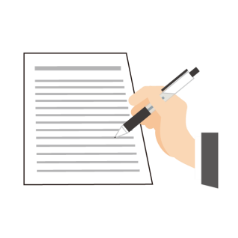 ・文章の頭は一文字空ける・文体は、ですます調とする（対談、座談会等は除く）・子供、こどもではなく『子ども』で統一する・みなさん、皆様、皆さまではなく『皆さん』で統一する知っておいていただきたいこと■写真は、編集の段階でトリミング等の加工をして使用いたします。■見出しは、□□□で付けさせていただきます。■最終的なレイアウト、細かなデザイン等の紙面づくりは□□□が外注先と相談して進めます。■本部校正・学校校正の際は、□□□が外注先へ修正指示を行います。誤字脱字だけでなく内容のチェックも行います。本部や学校からの指示で、文章の加筆修正が入ることがあります。基本的に、執筆者には連絡せずに修正いたします。ご了承ください。